УКРАЇНАЧЕРНІВЕЦЬКА ОБЛАСНА РАДА         КЗ «Інститут післядипломної педагогічної освіти Чернівецької області»вул. І. Франка, 20, м. Чернівці, 58000, тел/факс (0372) 52-73-36,  Е-mail: cv_ipo@ukr.net   Код ЄДРПОУ 02125697 19.10.2022   №   01-09/480                           На  № ____________від____________    Керівникам органів управлінняосвітою територіальнихгромад, директорам центрівпрофесійного розвиткупедагогічних працівників,керівникам ЗЗСОобласного підпорядкуванняПро розміщення матеріалів форуму керівників-новаторів Чернівецької областіКЗ «Інститут післядипломної педагогічної освіти Чернівецької області» інформує про те, що за результатами проведеного VII форуму керівників-новаторів області «Інноваційний освітній простір Чернівеччини», учасники-доповідачі отримали сертифікати, які розміщено на сайті ІППОЧО у вкладці «Методична робота», тема «Сертифікати заходів неформальної освіти»(https://drive.google.com/drive/folders/1N_ki0G8h8SMoFJSHx2NeqFZn38MbUt48). Директор Інституту                                                              Григорій БІЛЯНІН Дячук Л. М., 0953625955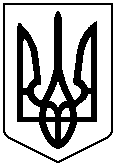 